Energía media comida de 3-8 años: (Kcal día 1400-1600):  575 kcal (hidratos de carbono 54%, lípidos 31%, proteínas 15%, sodio 2/2,4g)Energía media comida de 9-13 años: (Kcal día 1600-2000):619 kcal (hidratos de carbono 54%, lípidos 31%, proteínas 15%, sodio 2/2,4g)Energía media comida de 14-18 años: (Kcal día 2000-2200): 700kcal (hidratos de carbono 54%, lípidos 31%, proteínas 15%, sodio 2/2,4g)gluten    huevos    pescado   lácteos   crustáceos   moluscos sulfitos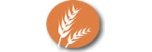 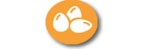 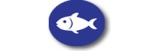 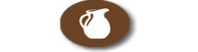 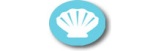 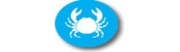 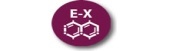 ELABORADO POR LUISA GONZALEZ SOMOZA (TÉCNICO SUPERIOR EN DIETETICA Y NUTRICION)~ MAIO 2018~~ MAIO 2018~~ MAIO 2018~~ MAIO 2018~~ MAIO 2018~LUNSMARTESMERCORESXOVESVENRES30-Sopa de polo con fideos. -Pizza de xamón queixo e bacon.-Froita.1FESTIVO2-Crema de cabaciña, puerro e cenoria.-Bacalao en salsa de tomate.-Xeado.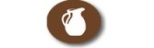 3-Garavanzos con verdura e chourizo.-Tenreira guisada con verduras e patacas dado.-Froita.4-Macarróns con tomate e queixo. Merluza á cazola. Froita.7-Coliflor con pataca e refrito.-Milanesa de tenreira con leituga.-Actimel8- Lentellas con verduras e arroz.-Perca ao forno con pataca panadeira. -Froita  9- Crema de espinacas, cabaza e pataca.-Xamonciño de polo guisado con champiñóns.-Froita10- Ensaladilla rusa. -Salmón con ensalada de tomate. -Froita11- Sopa de verduras e arroz.-Pizza de xamón e queixo.-Froita  14- Sopa de estreliñas. -Paella mixta con calamares, berberechos, langostinos e polo-Froita.15-  Crema de cabaciña, cenoria e pataca.-Milanesa de polo con ensalada de tomate. -Froita16-Ensalada de pasta. -Merluza en salsa verde. -Froita17FESTIVO18-  Brócoli con patacas e refrito.-Empanada carne. -Pettit suisse21-Arroz tres delicias. -Macarróns con atún e tomate.-Xeado22- Xudías con patacas e ovos cocidos. -Perca ao forno con guisantes. -Froita.23- Lentellas con chourizo e verduras.-Muslo de polo asado con pataca panadeira.-Froita24-  Macarróns con tomate e salchichas. -Costiela de porco  asada con patacas fritas.-Froita25- Sopa de polo e fideos. -Merluza á cazola con pataca panadeira. -Froita28- Caldo de repolo.-Milanesa de polo con ensalada de tomate -Froita29-Ensaladilla-Albóndigas en salsa española e patacas dado. -Iogur30-Xudías con patacas.-Merluza frita con ensalada de leituga. -Froita31-Arroz á cubana. -Empanada de atún.  -Froita